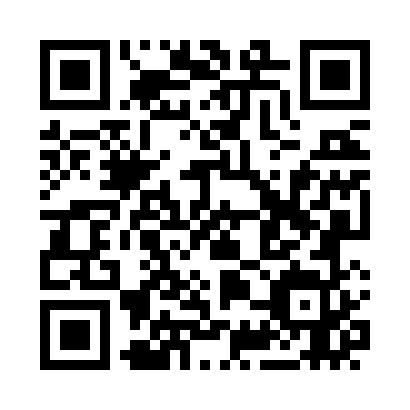 Prayer times for Purkersdorf, AustriaWed 1 May 2024 - Fri 31 May 2024High Latitude Method: Angle Based RulePrayer Calculation Method: Muslim World LeagueAsar Calculation Method: ShafiPrayer times provided by https://www.salahtimes.comDateDayFajrSunriseDhuhrAsrMaghribIsha1Wed3:265:3612:524:528:0910:112Thu3:235:3412:524:538:1110:133Fri3:205:3312:524:538:1210:164Sat3:185:3112:524:548:1410:185Sun3:155:3012:524:548:1510:216Mon3:125:2812:524:558:1610:237Tue3:095:2712:524:558:1810:258Wed3:075:2512:524:568:1910:289Thu3:045:2412:524:568:2110:3010Fri3:015:2212:524:578:2210:3311Sat2:595:2112:524:578:2310:3512Sun2:565:1912:524:588:2510:3813Mon2:535:1812:524:588:2610:4014Tue2:505:1712:524:598:2710:4315Wed2:485:1512:524:598:2910:4516Thu2:455:1412:525:008:3010:4817Fri2:425:1312:525:008:3110:5018Sat2:405:1212:525:018:3210:5319Sun2:375:1112:525:018:3410:5520Mon2:355:1012:525:028:3510:5821Tue2:355:0812:525:028:3611:0022Wed2:345:0712:525:038:3711:0223Thu2:345:0612:525:038:3811:0224Fri2:345:0512:525:038:4011:0325Sat2:335:0412:525:048:4111:0326Sun2:335:0412:525:048:4211:0427Mon2:335:0312:535:058:4311:0528Tue2:325:0212:535:058:4411:0529Wed2:325:0112:535:068:4511:0630Thu2:325:0012:535:068:4611:0631Fri2:325:0012:535:068:4711:07